РАБОЧАЯ ПРОГРАММАвнеурочной деятельности в рамках ФГОС «Изостудия «Вдохновение»»(для 5-х классов)Направление: Общекультурное Количество часов - 35Педагог: Барбутько Ю.Ю.ПОЯСНИТЕЛЬНАЯ ЗАПИСКАВ основу рабочей программы по курсу «Изостудия «Вдохновение»» для 5 класса положены идеи и положения Федерального государственного образовательного стандарта основного общего образования, примерная основная образовательная программа основного общего образования, УМК Б.М. Неменского, Е.И. Коротеевой «Смотрю на мир глазами художника»  (Примерные программы внеурочной  деятельности. Начальное и основное образование / В.А. Горский, А.А.Тимофеев, Д.В. Смирнов и др.; под ред. В.А. Горского – М.: Просвещение, 2011), УМК «Искусство» Г. И. Даниловой (Рабочие программы. Искусство. 5-11 классы: учебно-методическое пособие. – М.: Дрофа, 2015).Нормативные правовые документы, на основании которых разработана рабочая программа:• Федеральный Закон от 29.12.2012 г. №273-ФЗ «Об образовании в Российской Федерации»• Федеральный государственный образовательный стандарт основного общего образования, утверждённый приказом Министерства образования и науки Российской Федерации от  17 декабря 2010 г. №1897• Примерная основная образовательная программа ООО от 8.05.2015• Учебный план МОУ гимназии №45  на 2019/2020 учебный годОсновная цель программы:Формирование способности у обучающихся в своих творческих работах отразить традиции и новаторство изобразительного искусства XIX- XX века (модерн, авангард, модернизм). Приобщение через изобразительное творчество к искусству, развитие эстетической отзывчивости, формирование творческой и созидающей личности, социальное и профессиональное самоопределение.Поставленная цель раскрывается в триединстве следующих задач:воспитательной – формирование эмоционально-ценностного отношения к окружающему миру через художественное творчество, восприятие духовного опыта человечества – как основу  приобретения личностного опыта и самосозидания;художественно-творческой – развития творческих способностей, фантазии и воображения, образного мышления, используя игру  цвета и фактуры, нестандартных приемов и решений в реализации творческих идей;технической – освоения практических приемов и навыков изобразительного мастерства (рисунка, живописи и композиции).В целом занятия во внеурочной деятельности способствуют разностороннему и гармоническому развитию личности ребенка, раскрытию творческих способностей, решению задач трудового, нравственного и эстетического воспитания.Общая характеристика учебного курса. В настоящее время возникает необходимость в новых подходах к преподаванию эстетических искусств, способных решать современные задачи творческого восприятия и развития личности в целом. Для современного человека одним из важнейших условий гармоничного развития личности становится понимание путей развития современного искусства и мировой художественной культуры в целом. Но в теоретической основе истории изобразительного искусства, школьниками проблематично запоминаются стили и представители различных направлений. Чтобы научится понимать, необходимо на практике создавать произведения в стиле величайших художников мировой живописи.Способом решения данной проблемы служит создание программы внеурочной деятельности художественно-эстетической направленности «Изостудия «Вдохновение»». Курс предполагает внеурочный уровень освоения знаний, формирование и развитие практических навыков, по функциональному предназначению – учебно-познавательной, по времени реализации –1 год обучения. Возраст обучающихся, участвующих в реализации данного образовательного курса– (11-12 лет) 5 класс.На занятиях предусматривается деятельность, создающая условия для творческого развития воспитанников, учитывается дифференцированный подход, зависящий от степени одаренности воспитанников.Практические занятия и развитие художественного восприятия представлены в программе в их содержательном единстве. Применяются такие методы, как репродуктивный  (воспроизводящий); иллюстративный  (объяснение сопровождается демонстрацией наглядного материала); проблемный (педагог ставит проблему и вместе с детьми ищет пути её решения); эвристический (проблема формулируется детьми, ими и предлагаются способы её решения).Среди методов такие, как беседа, объяснение, лекция, игра, конкурсы, выставки, праздники, эксперименты, а также групповые, комбинированные, чисто практические занятия.  Некоторые занятия проходят в форме самостоятельной работы (постановки натюрмортов, пленэры), где стимулируется самостоятельное творчество. К самостоятельным относятся также итоговые работы по результатам прохождения каждого блока, полугодия и года. В начале каждого занятия несколько минут отведено теоретической беседе, завершается занятие просмотром работ и их обсуждением.В период обучения происходит постепенное усложнение материала. Широко применяются занятия по методике, мастер — классы, когда педагог вместе с обучающимися выполняет живописную работу, последовательно комментируя все стадии ее выполнения, задавая наводящие и контрольные вопросы по ходу выполнения работы, находя ученические ошибки и подсказывая пути их исправления. Наглядность является самым прямым путём обучения в любой области, а особенно в изобразительном искусстве. При составлении занятий используются новые образовательные технологии развития критического мышления.Основное содержание курса. Тема курса была взята из Примерной основной образовательной программы основного общего образования по дисциплине «Изобразительное искусство». Из блока тем повышенной сложности: «Взаимосвязь истории искусства и истории человечества. Традиции и новаторство в изобразительном искусстве XIX-XX века (модерн, авангард, модернизм). Художественно-творческие проекты». Курс нацелен обобщить, систематизировать, закрепить знания, умения, навыки - компетенции по дисциплинам «Изобразительное искусство» (Б.М. Неменского 1-8 классы) и «Искусство» (Г. И. Даниловой (5-9 классы))Содержание I Теоретического раздела (8 часов).  Теоретические основы особенностей стилей  XIX-XX веков: импрессионизм, постимпрессионизм, фовизм, кубизм, футуризм, символизм, абстрактный экспрессионизм, абстракционизм, модерн, лубок, поп-арт, оп-арт, супрематизм, сюрреализм, эклектизм, инсталляция. Выявление характерных особенностей стилей на примере картин художников: Эдгара Дега, Клода Моне, Эдуарда Мане, Поля Гогена, Поля Сезанна, Винсента Ван Гога, Анри Тулуз-Лотрека, Анри Матисса,  Жоржа Сёра, Поля Синьяка, Пабло Пикассо, Хуана Гриса, А.В. Лентулова, Одилона Редона и Михаила Врубеля, Джексона Поллока, Василия Кандинского, Хуана Миро, Гюстава Климта, Энди Уорхола, Ройа Лихтенштейна, Виктора Вазарели, Бриджет Луизы Райли, Казимира Малевича, Рене Магритта, Сальвадора Дали, Хуана Миро, Пабло Пикассо, Фриды Кало. Содержание II Практического раздела (18 часов). Практическое применение знаний, полученных о стилях в изобразительном искусстве XIX-XX века. Выполнение творческий работ на заданную тематику. Работа в различных техниках исполнения и актуальными материалами.  Содержание II Проектного раздела. (9 часов).  Работа над проектом «Иллюстрация». Правила ведения работы над проектом. Защита проектов. Исследовательские работы «Стили в мировом искусстве». Алгоритм выполнения исследовательских работ: цель, задачи, содержание, проблема, гипотеза, практическое применение.  Защита исследовательских работ. Личностные, метапредметные и предметные результаты освоения курса. Личностные результатыОсознанное, уважительное и доброжелательное отношение к истории, культуре, религии, традициям, языкам, ценностям народов России и народов мира.Сформированность целостного мировоззрения, соответствующего современному уровню развития науки и общественной практики, учитывающего социальное, культурное, языковое, духовное многообразие современного мира.Развитость эстетического сознания через освоение художественного наследия народов России и мира, творческой деятельности эстетического характера (способность понимать художественные произведения, отражающие разные этнокультурные традиции;Эстетическое, эмоционально-ценностное видение окружающего мира;Потребность в общении с художественными произведениями, сформированность активного отношения к традициям художественной культуры как смысловой, эстетической и личностно-значимой ценности).Метапредметные результаты:1. Регулятивные:анализировать существующие и планировать будущие образовательные результаты;ставить цель деятельности на основе определенной проблемы и существующих возможностей;формулировать учебные задачи как шаги достижения поставленной цели деятельности;определять необходимые действие(я) в соответствии с учебной и познавательной задачей и составлять алгоритм их выполнения;выбирать из предложенных вариантов и самостоятельно искать средства/ресурсы для решения задачи/достижения цели;планировать и корректировать свою индивидуальную образовательную траекторию.сверять свои действия с целью и, при необходимости, исправлять ошибки самостоятельно.соотносить реальные и планируемые результаты индивидуальной образовательной деятельности и делать выводы;2. Познавательные:подбирать слова, соподчиненные ключевому слову, определяющие его признаки и свойствавыделять общий признак двух или нескольких предметов или явлений и объяснять их сходство;вербализовать эмоциональное впечатление, оказанное на него источником;создавать абстрактный или реальный образ предмета и/или явления;анализировать/рефлексировать опыт разработки и реализации учебного проекта, исследования (теоретического, эмпирического) на основе предложенной проблемной ситуации, поставленной цели и/или заданных критериев оценки продукта/результата.выражать свое отношение к природе через рисунки, проектные работы.3. Коммуникативныестроить позитивные отношения в процессе учебной и познавательной деятельности;критически относиться к собственному мнению, с достоинством признавать ошибочность своего мнения (если оно таково) и корректировать его;выделять общую точку зрения в дискуссии;играть определенную роль в совместной деятельности;устранять в рамках диалога разрывы в коммуникации, обусловленные непониманием/неприятием со стороны собеседника задачи, формы или содержания диалога.организовывать учебное взаимодействие в группе (определять общие цели, распределять роли, договариваться друг с другом и т. д.);представлять в устной или письменной форме развернутый план собственной деятельности.Предметные результатыОбучающиеся научатся:осознанно воспроизводить стили живописи мировой художественной культуры (направления, течения);узнавать основные художественные направления в искусстве XIX и XX веков, видеть стили известнейших художников, их язык и смысл;понимать чувства и переживания художника в момент написания картины;разбираться в жанрах живописи: портрет, пейзаж, натюрморт, тематическая картина;работать в различных техниках: гуашь, цветные восковые мелки, аппликация, коллаж, гелевые ручки. активно воспринимать произведения искусства и анализировать средства художественной выразительности;применять творческий опыт разработки художественного проекта – создания композиции на определенную тему;создавать творческие работы (фантазийные конструкции) в материале;определять степень холодности и теплоты оттенков различных цветов, колорит;закономерностям строения формы и композиции.Обучающиеся получит возможность научиться:правилам линейной и воздушной перспективы, основам цветоведения, декоративной стилизации форм, работать с цветом и тоном в композиции, использовать основные выразительные средства; понимать смысл традиций и новаторства в изобразительном искусстве XX века. Модерн. Авангард. Модернизмпониманию красоты природы и человеческих чувств через практическое применение знаний о стилистике полотен выдающихся мастеров мировой живописи.осознавать главные темы искусства и, обращаясь к ним в собственной художественно-творческой деятельности, создавать выразительные образы;передавать в рисунках разное время года и дня и выражать свои впечатления от наблюдения заката, восхода солнца, яркой весенней зелени, порыва ветра и других состояний природы;Календарно-тематическое планирование. «Изостудия «Вдохновение»». 5 классУчебно-методическое обеспечениеПримерная основная образовательная программа основного общего образования. (8.04.2015)Примерные программы внеурочной деятельности. Начальное и основное образование / В.А. Горский, А.А.Тимофеев, Д.В. Смирнов и др.; под ред. В.А. Горского – М.: Просвещение, 2011).Изобразительное искусство. Программа для общеобразовательных учреждений. 5-9 классы./Игнатьев С.Е. Коваленко П.Ю. Кузин В.С. Ломов С.П. Шорохов Е.В.– М.: Дрофа, 2005г.Дополнительная литература:История мировой живописи. XIX век. Новые стили/Н. Майорова, Г.Скоков. –СПБ. – Белый город, 2009Основные электронные образовательные ресурсы, применяемые в изучении курсаhttp://nsportal.ru/http://infourok.ru/http://www.proshkolu.ru/http://www.myshared.ru/https://ru.wikipedia.org/http://interneturok.ru/http://www.art-spb.ru/ПриложенияДля подготовки к занятиям могут быть использованы иллюстрации следующих художников:Клод Моне Эдгар ДегаВинсент Ван ГогПоль ГогенПоль СезаннПоль СиньякАнри МатиссПабло ПикассоА.В. ЛентуловОдилон РедонМ.А. ВрубельВ. Кандинский Гюстав Климт И.Я. Билибин Энди УорхолРой Лихтенштейн Казимир МалевичРене МагриттСальвадор ДалиОтбор иллюстраций к занятию выполняется самим педагогом исходя из целей и задач конкретного занятия. Например, для занятия «Импрессионизм. Клод Моне» можно взять репродукции серии работ Клода Моне «Кувшинки. Водяные лилии»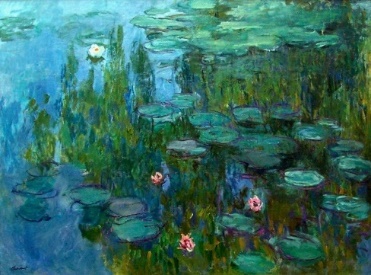 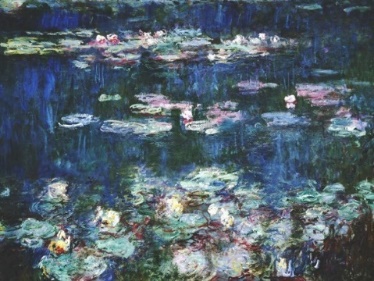 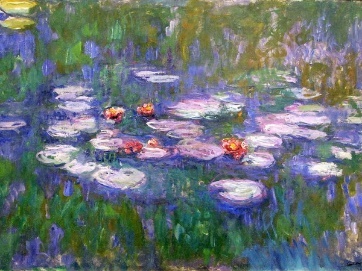 Темы исследований:УтверждаюДиректор МОУ гимназии №45 __________Н.М. АтрохименокСогласовано зам. директора по ВР МОУ гимназии №45 ___________Ю.П. ВинокуроваПринято на педсовете ПР №1 от 30.08.2019г.№Наименование разделаСодержание разделаТеорияСодержание разделаПрактика1Импрессионизм Особенности стиля и творчество художников-импрессионистов: Эдгара Дега, Клода Моне, Эдуарда МанеКомпозиции на тему: «Кувшинки К. Моне»«Танцовщицы Э. Дега»Материалы: гуашь, кисти2. ПостимпрессионизмОсобенности стиля и творчество художников-постимпрессионистов: Поля Гогена, Поля Сезанна, Винсента Ван Гога, Анри Тулуз-ЛотрекаКомпозиции на тему: «Пейзажи В.В. Гога»«Натюрморты П. Сезанна»«Клуазонизм П. Гогена»Материалы: гуашь, кисти или цветные восковые мелки3Фовизм Особенности стиля и творчество художника-фовиста Анри Матисса.Композиции на тему: «Натюрморты А. Матисса»«Фигура человека»Материалы: гуашь, кисти или цветная бумага, клей, ножницы4.ПуантилизмОсобенности стиля и творчество художников-пуантилистов: Жоржа Сёра, Поля СиньякаКомпозиции на тему: «Пейзажи П. Синьяка»Материалы: гуашь, ватные палочки5Кубизм Особенности стиля и творчество художников-кубистов: Пабло Пикассо, Хуана ГрисаКомпозиции на тему: «Портреты П.Пикассо»Материалы: гуашь, кисти, цветные мелки6Кубофутуризм, лучизм, цветодинамика в калейдоскопическом рисунке А.В. ЛентуловаОсобенности стиля и творчество русского самобытного художника А.В. ЛентуловаКомпозиции на тему: «Городской пейзаж А.В. Лентулова»Материалы: акварель, кисти, гелевая ручка7.Символизм Особенности стиля и творчество художников-символистов: ОдилонаРедона и Михаила Врубеля Композиции на тему: «Сказочные образы М.Врубеля»»(тематическая картина)Материалы: гуашь, кисти, фактурная (акварельная бумага)8Абстрактный экспрессионизмОсобенности стиля и творчество художника Джексона ПоллокаКоллективная композиция на тему: «Ощущения, переживания, чувства» (формальная композиция)Материалы: гуашь, кисти, цветная бумага, клей, ножницы(возможны любые материалы) 9Абстракционизм Особенности стиля и творчество художника-абстракциониста Василия Кандинского, Хуана МироКомпозиции на тему: «Абстракция В. Кандинского»(формальная композиция)Материалы: гуашь, кисти, цветная бумага, клей, ножницы (возможны любые материалы)10Модерн Особенности стиля модерн. Архитектор Антонио Гауди и художник Гюстав КлимтКомпозиции на тему:«Декор Гюстава Климта» (тематическая картина)Материалы: фломастеры, гелевые ручки11Проект: «Иллюстрация». Книга иллюстраций к стихотворениям или сказкам  Особенности стилевого единства иллюстраций и декоративностьПравила работы над иллюстрацией,Правила составления макета книги: обложка, титульный лист, разворот, компоновка иллюстраций.Коллективная защита проектовБлок из четырех иллюстраций и обложки к стихотворениям или сказкамМатериалы: возможны различные варианты (гуашь/кисти, гелевые ручки/акварель, восковые мелки, аппликация, фломастеры и т.д) 12ЛубокОсобенности стиля лубокКомпозиции на тему: «Чудо-юдо-рыба-кит в стиле лубок» (любые животные)Материалы: гуашь, кисти или цветная бумага, клей, ножницы13Поп-артОсобенности стиля поп-арт и творчества художников Энди Уорхола, Ройа ЛихтенштейнаКомпозиции на тему:«Актуальный товар в стиле поп-арт»/ «Комиксы в стиле поп-арт» Материалы: возможны различные варианты (гуашь/кисти, гелевые ручки/акварель, восковые мелки, аппликация, фломастеры и т.д)14Оп-артОсобенности стиля оп-арт. Особенности восприятия и представители.Виктор Вазарели, Бриджет Луиза РайлиГеометрическая композиция на тему:«Иллюзия»Материалы: возможны различные варианты (гуашь/кисти, гелевые ручки/акварель, восковые мелки, аппликация, фломастеры и т.д)15СупрематизмОсобенности стиля и творчество русского художника-супрематиста Казимира Малевича. «Чёрный квадрат»Декорирование посуды в стиле супрематизма«Геометрия К. Малевича»Материалы: возможны различные варианты (гуашь/кисти, гелевые ручки/акварель, восковые мелки, аппликация, фломастеры и т.д)16СюрреализмОсобенности стиля и творчество художников-сюрреалистов: Рене Магритта, Мальвадора Дали, Хуана Миро, Пабло Пикассо, Фриды КалоКомпозиции на тему: «За гранью реальности» (пейзаж, портрет, натюрморт)Материалы: возможны различные варианты (гуашь/кисти, гелевые ручки/акварель, восковые мелки, аппликация, фломастеры и т.д)17Инсталляция Особенности стиля и основные представители. Особенности создания инсталляции. Понятие арт-объектаФотографии на тему:«Автопортрет. Инсталляция из бытовых предметов»Материалы: фотокамера или смартфон с фотокамерой18ЭклектизмОсобенности стиляСоздание композиции путём смешения известных стилей19Конференция по теме: «Стили в мировом искусстве»Приложение: Темы исследованийЗащита докладов о стилях живописи. Обучающиеся из изученных стилей выбирают один, готовят доклад и выполняют творческую домашнюю работу в этом стиле.В докладе:Особенности стиляПредставителиАктуальностьСтиль в творчестве обучающегося №ТемаДатаДатаСодержание темы№ТемаПланФакт Содержание темы1Вводное занятие. Разнообразие стилей. Традиции и новаторство в изобразительном искусстве 19-20 веков.Вводное занятие. Лекция, конспект-скетч-арт 2Импрессионизм. УпражненияУпражнения на отработку приёмов работы кистью художников-импрессионистов: Клода Моне, Эдгара Дега.3Импрессионизм. Клод МонеАнализ произведений Клода Моне, выявление характерных особенностей стиля. Составление композиции и работа гуашью в стиле произведений Клода Моне. Композиция «Кувшинки». 4Импрессионизм. Эдгар ДегаАнализ произведений Эдгара Дега, выявление характерных особенностей стиля. Составление композиции и работа гуашью в стиле произведений Эдгара Дега. Композиция «Танцовщицы».5Постимпрессионизм. УпражненияУпражнения на отработку приёмов работы кистью художников-импрессионистов: Винсента Ван Гога, Поля Гогена, Поля Сезанна.6Постимпрессионизм. Винсент Ван ГогАнализ произведений Винсента Ван Гога, выявление характерных особенностей стиля. Составление композиции и работа гуашью в стиле произведений Винсента Ван Гога. Композиция «Пейзаж-настроение».7Постимпрессионизм. Поль СезаннАнализ произведений Поля Сезанна, выявление характерных особенностей стиля. Составление композиции и работа гуашью в стиле произведений Поля Сезанна. Композиция «Натюрморт с кувшином».8Клуазонизм. Поль ГогенАнализ произведений Поля Гогена, выявление характерных особенностей стиля. Составление композиции и работа гуашью в стиле произведений Поля Гогена. Композиция «Автопортрет».9Фовизм. Анри Матисс. Аппликация.Анализ произведений Анри Матисса, выявление характерных особенностей стиля. Составление аппликативной композиции в стиле работ Анри Матисса. Композиция «Фигура человека»10Фовизм. Анри Матисс. Живопись.Составление композиции и работа гуашью в стиле работ Анри Матисса: декоративность и использование дополнительных цветов. Композиция цветными мелками «Натюрморт на окне» (объединение натюрморта и пейзажа). 11Пуантилизм. Поль СиньякАнализ произведений Поля Синьяка, выявление характерных особенностей стиля. Составление композиции и работа гуашью в стиле произведений Поля Синьяка «Морской пейзаж»12Кубизм. Пабло ПикассоАнализ произведений Пабло Пикассо кубистического периода, выявление характерных особенностей стиля. Составление композиции и работа гуашью, цветными мелками или цветными карандашами, ручками в стиле произведений Пабло Пикассо. Композиция «Женский портрет» 13Калейдоскопический рисунок. А.В. ЛентуловаАнализ произведений А.В. Лентулова, выявление характерных особенностей стиля. Составление композиции и работа гуашью, акварелью (с использованием гелевой ручки) в стиле произведений А.В. Лентулова. Композиция «Городской пейзаж»14Символизм. Одилон Редон, М.А. ВрубельЛекция о символизме. Анализ произведений М.А. Врубеля и Одилона Редона, выявление характерных особенностей стилей стиля художников.15Символизм. Композиция по мотивам картин М.А. Врубеля.Составление композиции и работа в любой технике (гуашь, акварель, пастель) в стиле произведений М.А. Врубеля. Аллегорическая сюжетная композиция по выбору. Темы: весна, лето, зима, осень, утро, танец, любовь и т.д. 16Коллективная работа. Абстрактный экспрессионизм. Составление «лоскутного одеяла» (пейчворк) из абстрактных композиций. С помощью свободных форм, геометрических фигур, прямых и кривых линий создаются абстрактные композиции, передающие вкусы, запахи, эмоции, чувства, времена года, стихии, время суток. Коллективная композиция «Музыка души»17Абстракционизм. В. КандинскийАнализ произведений В. Кандинского, периода абстракционизма, выявление характерных особенностей стиля. Составление композиции и работа гуашью ил акварелью в стиле произведений В. Кандинского. Абстрактная композиция «Один день из моей жизни»18Модерн. Гюстав Климт.Анализ произведений Гюстава Климта, выявление характерных особенностей стиля. Составление композиции и работа в любой технике (гуашь, акварель, пастель)  в стиле произведений Гюстава Климта. Аллегорическая декоративная сюжетная композиция по выбору. Темы: весна, лето, зима, осень, утро, танец, любовь и т.д.19Композиция в стиле «лубок»Анализ произведений стиля лубок, выявление характерных особенностей. Декоративная композиции на тему: «Фантастическое животное» (чудо-юдо-рыба-кит ).Материалы: гуашь, кисти или цветная бумага, клей, ножницы20Проект. «Иллюстрация» Книга иллюстраций к стихотворениям или сказкам  Подготовительный этап работы над проектом. Сбор материала. Анализ иллюстраций И.Я. Билибина, выявление характерных особенностей стиля. 21Проект. «Иллюстрация» Книга иллюстраций к стихотворениям или сказкам  Композиционное решение обложки книги. Работа в материале. Черно-белая графика с добавлением трех цветов по выбору цветными карандашами.22Проект. «Иллюстрация» Книга иллюстраций к стихотворениям или сказкам  Композиционное решение иллюстрации. Работа в материале. Черно-белая графика с добавлением трех цветов по выбору цветными карандашами.23Проект. «Иллюстрация» Книга иллюстраций к стихотворениям или сказкам  Композиционное решение обложки книги. Работа в материале. Черно-белая графика с добавлением трех цветов по выбору цветными карандашами.24Проект. «Иллюстрация» Книга иллюстраций к стихотворениям или сказкам  Композиционное решение обложки книги. Работа в материале. Черно-белая графика с добавлением трех цветов по выбору цветными карандашами.25Проект. «Иллюстрация» Книга иллюстраций к стихотворениям или сказкам  Композиционное решение обложки книги. Работа в материале. Черно-белая графика с добавлением трех цветов по выбору цветными карандашами.26Проект. «Иллюстрация» Книга иллюстраций к стихотворениям или сказкам. Коллективная защита проектаВёрстка книги. Тексты распечатаны. Соединение текста и иллюстраций. Защита проекта всеми участниками проекта. 27Композиция в стиле поп-артАнализ произведений  Энди Уорхола, Ройа Лихтенштейна, выявление характерных особенностей стилей художников. Создание композиции на тему:«Актуальный товар в стиле поп-арт» или «Комиксы в стиле поп-арт» Материалы: возможны различные варианты (гуашь/кисти, гелевые ручки/акварель, восковые мелки, аппликация, фломастеры и т.д)28Оп-арт. Геометрические композицииАнализ произведений Виктора Вазарели, Бриджет Райли, выявление характерных особенностей стиля художников. Составление композиции и работа в любой технике (гуашь, акварель, пастель). Геометрическая композиция на тему: «Иллюзия реальности»29Супрематизм. Казимир МалевичАнализ произведений Казимира Малевича, беседа о значении «Черного Квадрата» в мировой живописи, выявление характерных особенностей стиля художника. Выполнение эскиза декорирования посуды в стиле супрематизма.  Композиция «Геометрия К. Малевича». Материалы: возможны различные варианты  (гуашь/кисти, гелевые ручки/акварель, восковые мелки, аппликация, фломастеры и т.д)30Композиция в стиле сюрреализм.Анализ произведений Сальвадора Дали, Рене Магритта, выявление характерных особенностей стиля художников. Составление композиции и работа в любой технике (гуашь, акварель, пастель). Сюрреалистическая композиция на тему: «За гранью реальности» (пейзаж, портрет, натюрморт)31Инсталляция. Мир вещей.Особенности стиля и основные представители. Особенности создания инсталляции. Понятие арт-объектаФотографии на тему: «Автопортрет. Инсталляция из бытовых предметов»Материалы: фотокамера или смартфон с фотокамерой. В фотографии должны быть отражены те предметы, которые раскрывают характер своего обладателя. 32-33Эклектизм. Композиция из сочетания различных стилейВыявление особенностей стиля. Создание композиции путём смешения известных стилей. Композиция на свободную тему в любой из известных техник.34-35Конференция по теме: «Стили в мировом искусстве»Защита докладов о стилях живописи. Обучающиеся из изученных стилей выбирают один, готовят доклад и выполняют творческую домашнюю работу в этом стиле.В докладе:Особенности стиляПредставителиАктуальностьСтиль в творчестве обучающегося"Быстрые" техники рисования.
Абстрактная живопись нидерландского художника Питера Корнелиса Мондриана.
Абстракционизм Василия Кандинского.
Абстракционизм, как направление нефигуративного искусства.
Актуальные формы современного искусства (инсталляция, хепенинг, перфоманс и др.).
Аналитическое искусство русского художника Павла Филонова .
Благоустройство школьной территории по мотивам сказок.
Божественный и многоликий Сальвадор Дали.
Возможности заниматься художественным творчеством в нашем городе.
Времена года в живописи.Граффити — искусство или вандализм?
Жизнь и творчество местных художников.
Кляксография. Что это?
Кубизм, как авангардистское направление в изобразительном искусстве.
Культурное и этническое многообразие моего города.
Магические узоры.
Мой любимый художник.

Нетрадиционные приемы рисования животных
Нетрадиционные способы и приемы рисования
Нетрадиционные техники рисования
О чём рассказывает цвет
Пикассо, как основатель кубизма. Прогулки по моему городу. Фотография
Проектирование предметной среды. Дизайн интерьера кухни.
Произведения искусства в семьях учащихся.
Промыслы нашего края
Роспись по камню
Сила искусства в творчестве Модильяни.
Современные российские молодые художники.
Суперматизм выдающегося художника Каземира Малевича.
Творчество художника Тулуз-Лотрека
Техника "Водяная печать"Направление русского авангарда - футуризм
Нетрадиционная техника рисования природы